Программа предметной недели ЦМК общеобразовательных дисциплин «Колледжу - 105 лет»23.10.23 –27.10.23В рамках недели ЦМК студенты 41 группы под руководством Малыхиной Л.В. провели внеклассное мероприятие на тему: «Если б не было учителя…» к 105 - летию колледжа. Были приглашены почётные гости, Чугунихина Галина Андреевна и Синицина Римма Александровна. Они оставили неизгладимый след в истории Лебедянского педагогического колледжа. Педагоги рассказали о своей трудовой деятельности, поделились интересными историями, посмотрели выступления студентов колледжа, выразили тёплые пожелания колледжу.Мероприятие вызвало много положительных эмоций у присутствующих и непременно оставило след в каждом сердце!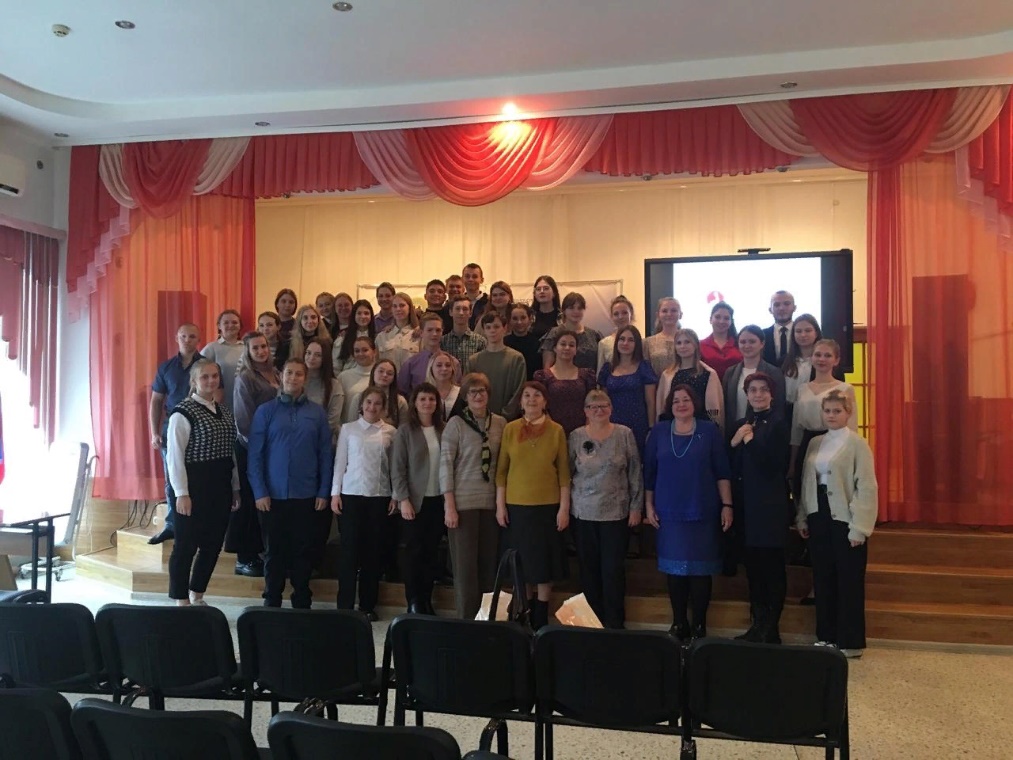 Кашкаров А.В. провел внеклассное мероприятие по математике «Брейн – ринг». Между собой соревновались студенты 1 курса 12 и 13 групп колледжа. Победу одержала 13 группа.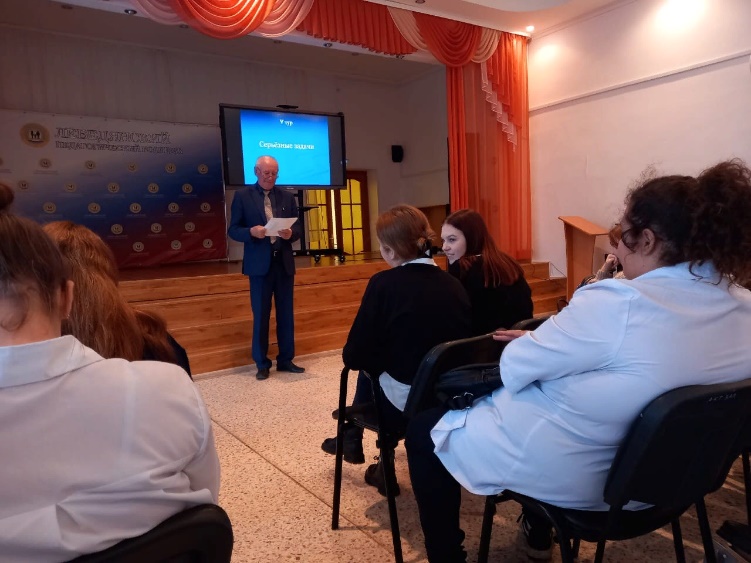 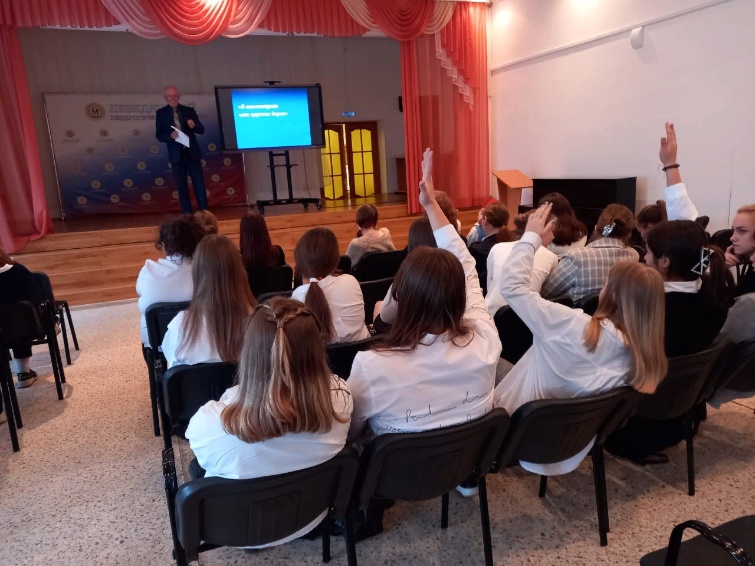 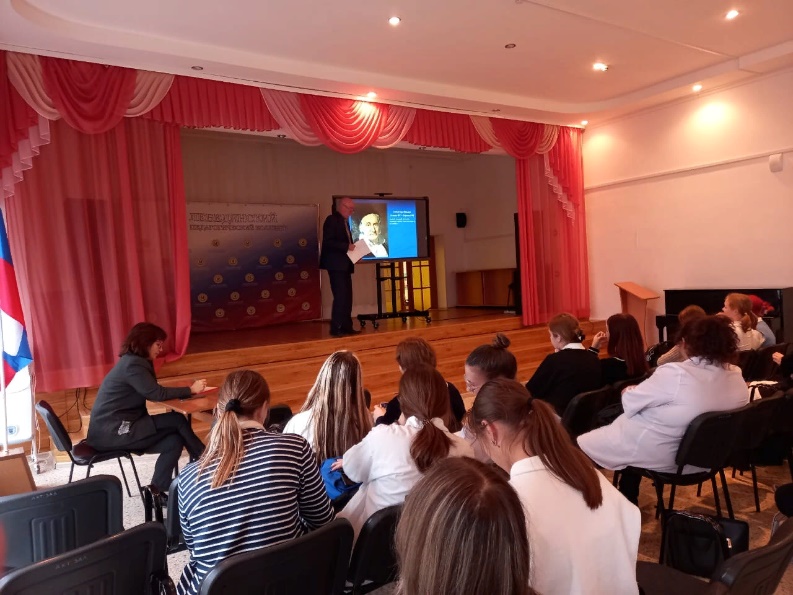 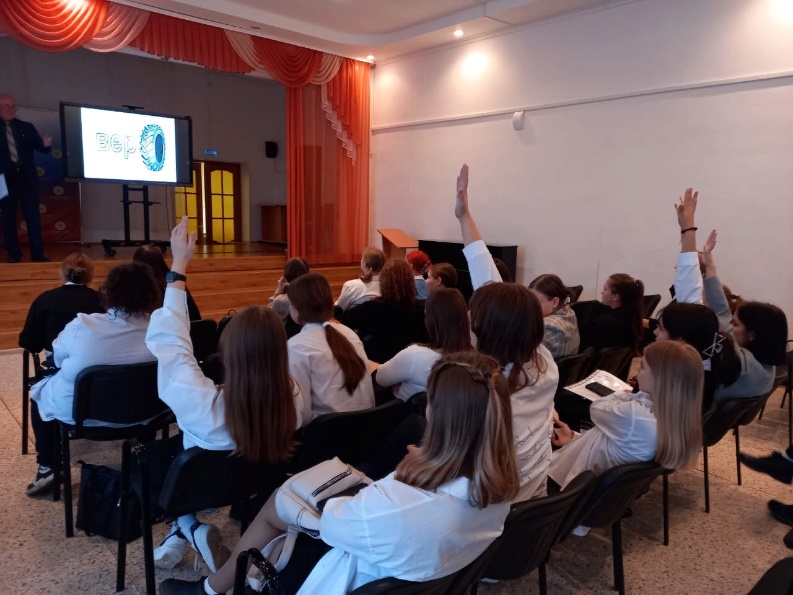 «Верность традициям» - такова тема классного часа, проведенного Кужель Г. М. в группах 22, 23. Будущие воспитатели детей дошкольного возраста получили краткую информацию об истории дошкольного отделения нашего колледжа, которое было открыто в 1957 году.  За период существования отделения педагогический колледж подготовил около 10 тысяч специалистов - воспитателей детских дошкольных учреждений, которые востребованы на рынке труда и работают во всех регионах России, но, главным образом, в Липецкой области.В гости к студентам пришли выпускницы 2022 года: Перепечина Агата, воспитатель детского сада №2 города Данкова, и Лисовик Галина, воспитатель детского сада села Докторово Лебедянского района. Молодые специалисты поделились своим опытом работы, с удовольствием вспомнили свои студенческие годы. 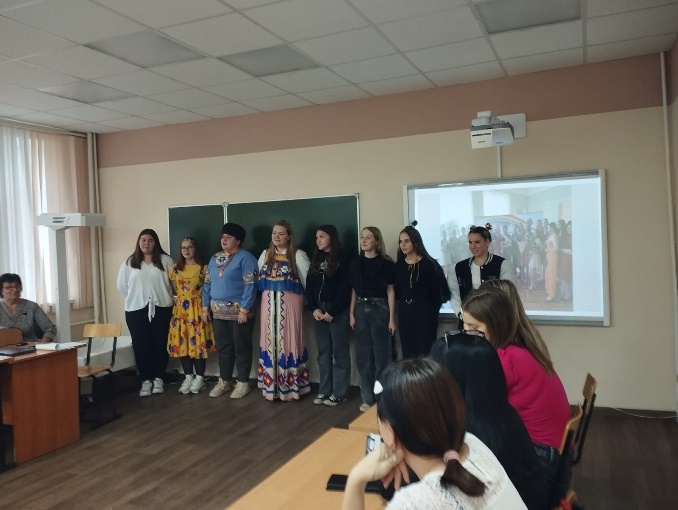 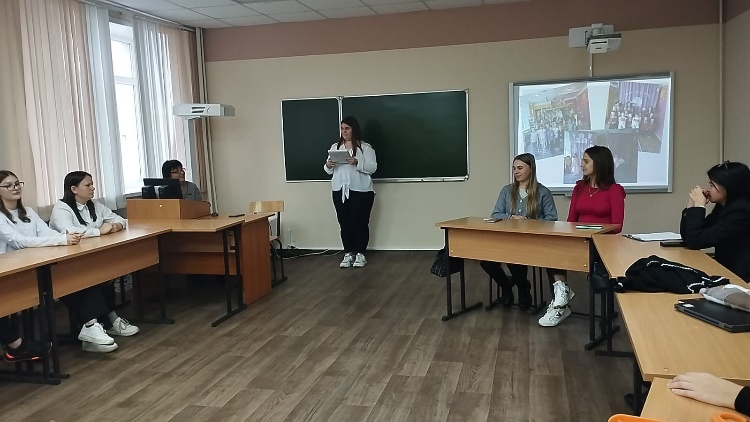 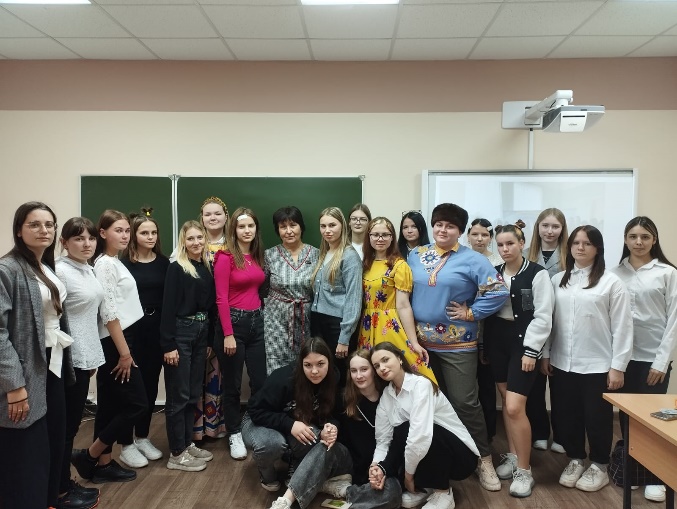 Татаринов А.М. провел внеклассное мероприятие по информатике на тему: «Информатика и в шутку и в серьез». Между собой соревновались 2 команды студентов 25 группы колледжа. Победила дружба.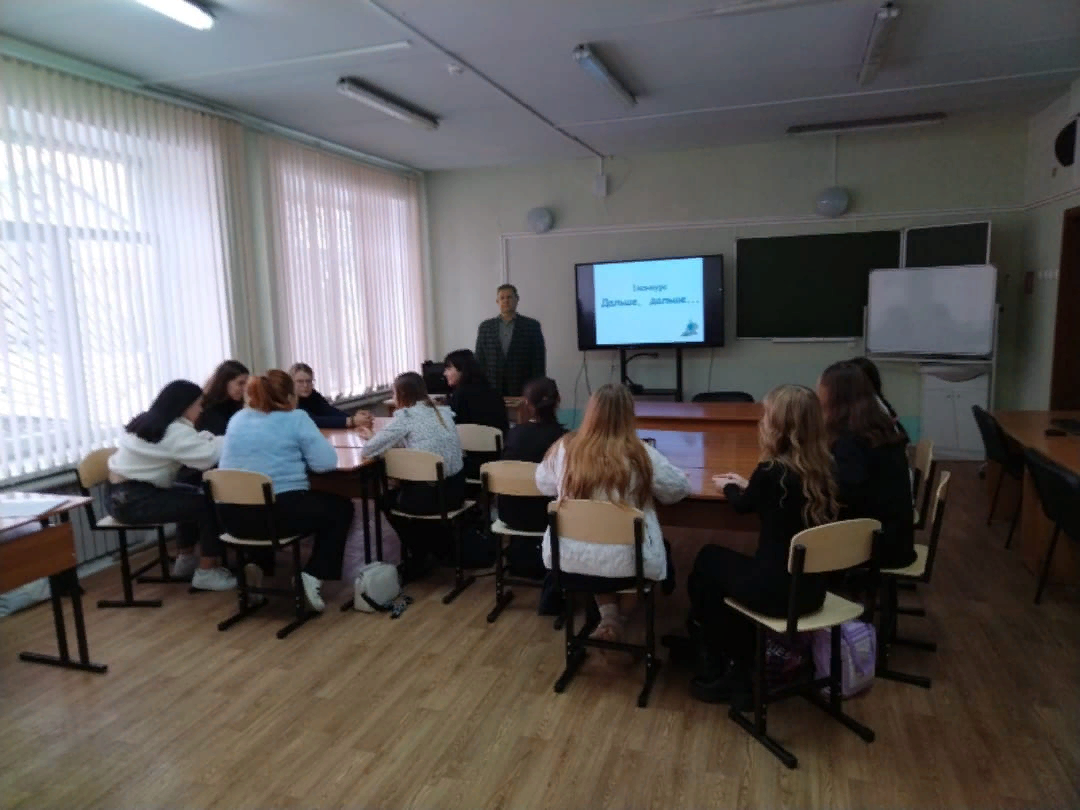 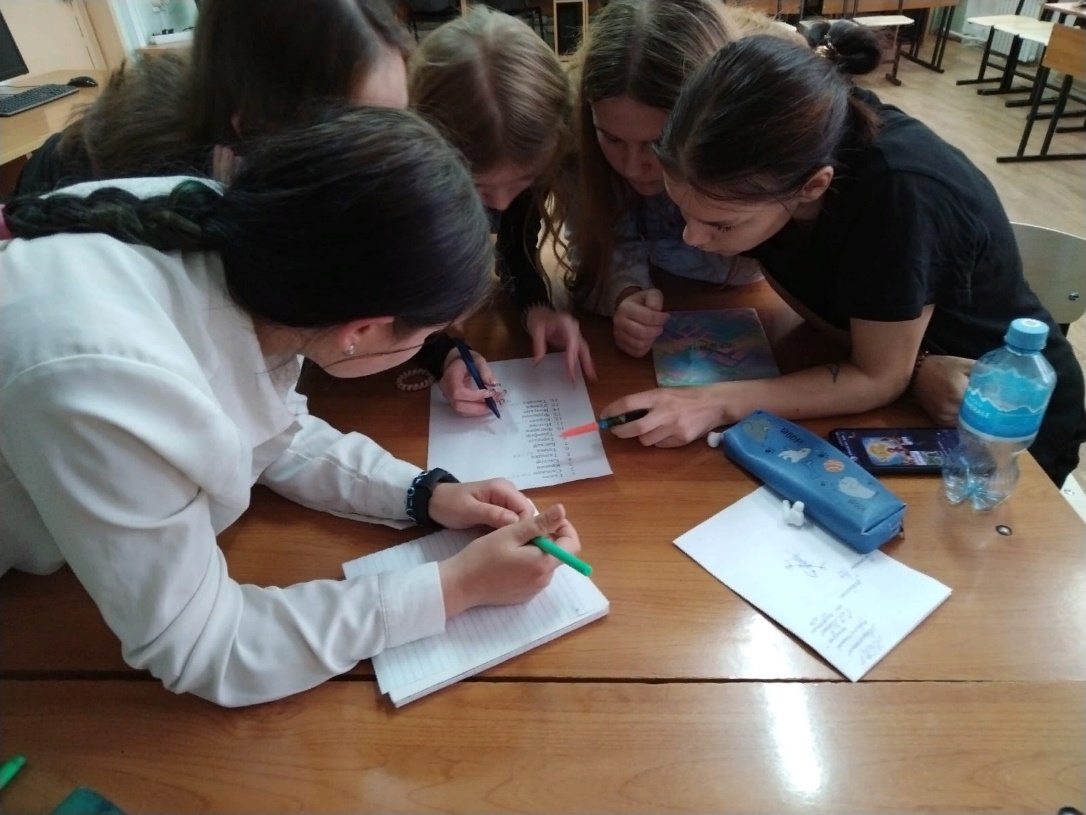 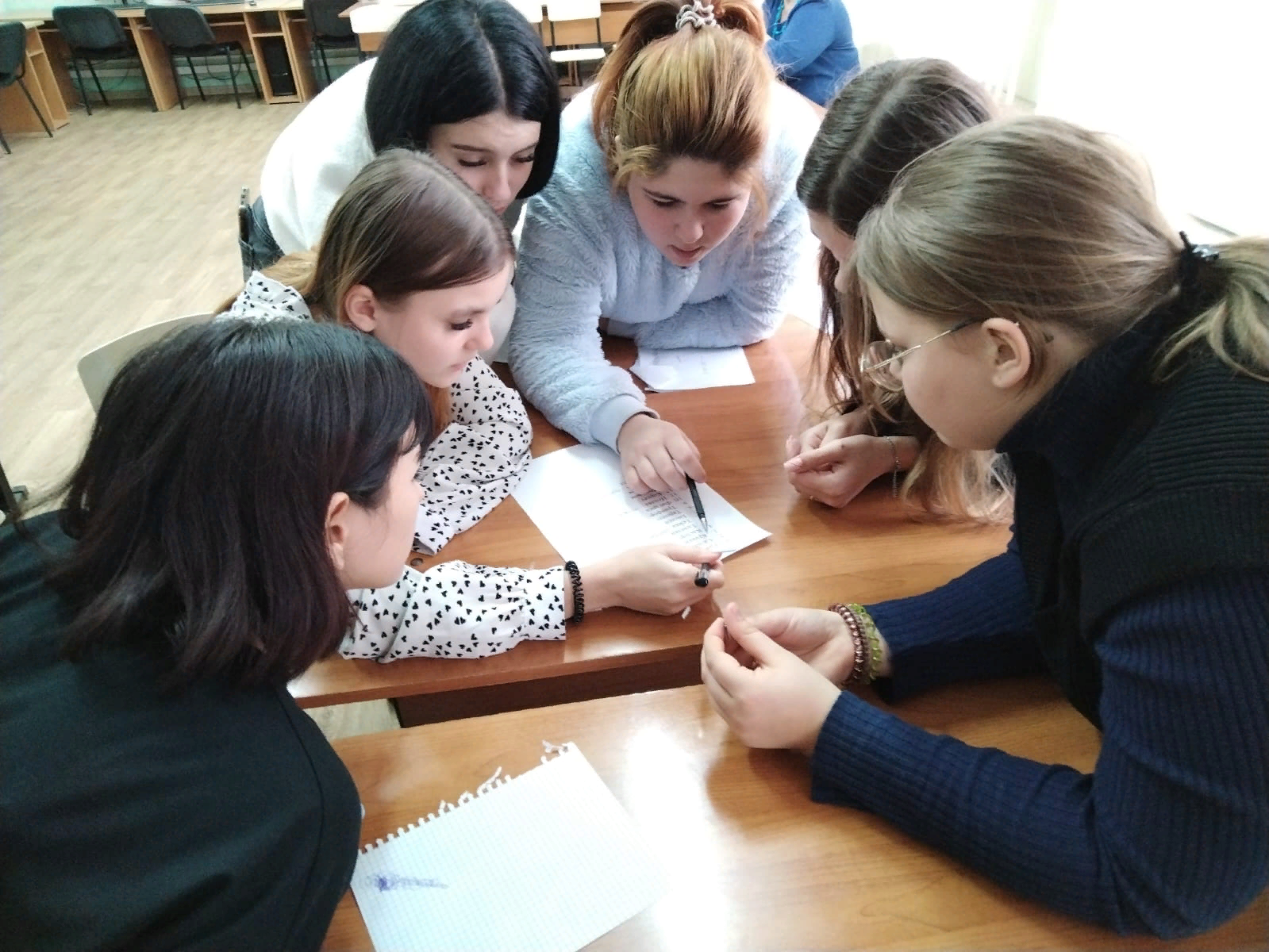 В рамках недели ЦМК общеобразовательных дисциплин преподавателем Пикаловой С.В совместно со студентами 21 группы проводятся информационные минутки к 105 летию колледжа для студентов первых курсов. Обучающиеся узнали много нового и интересного об истории колледжа, о педагогах, знаменитый выпускниках.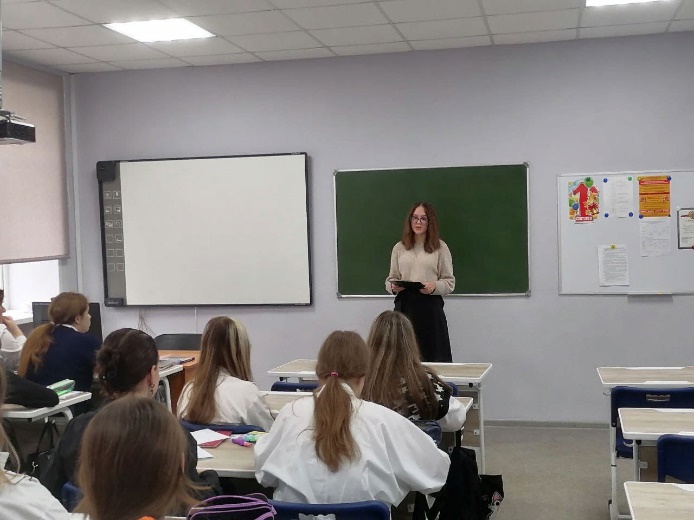 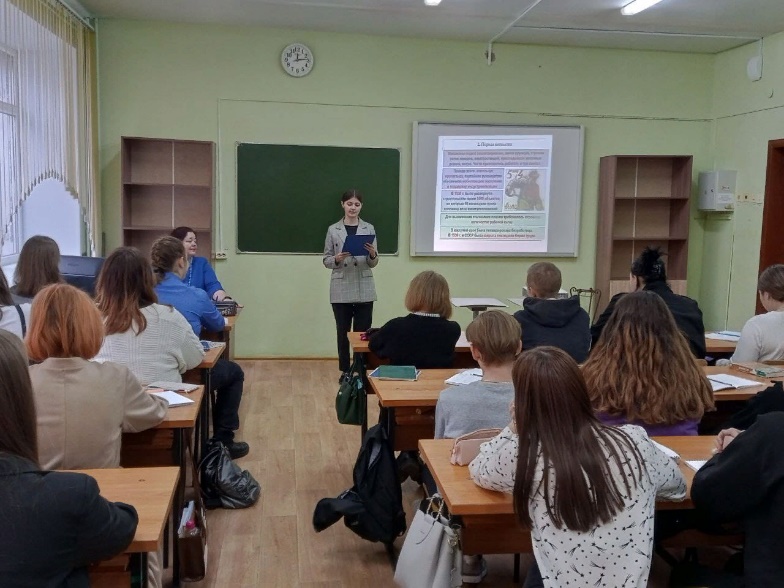 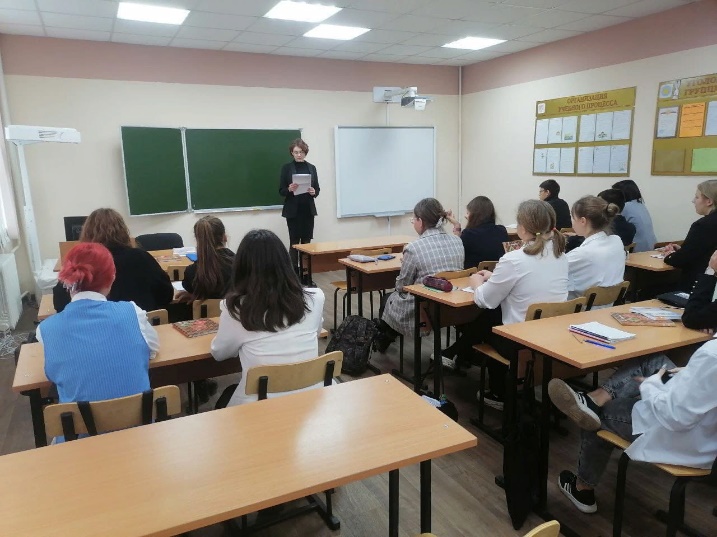 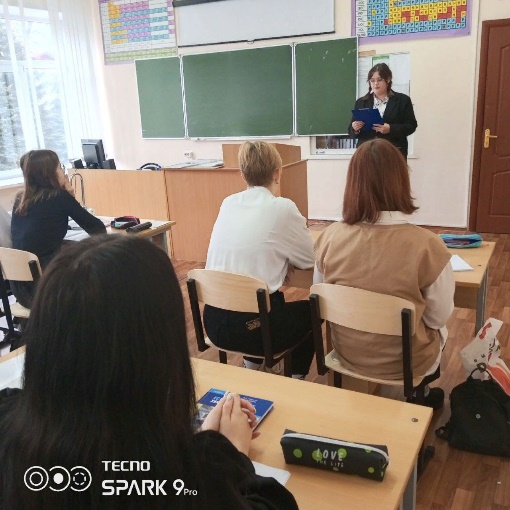 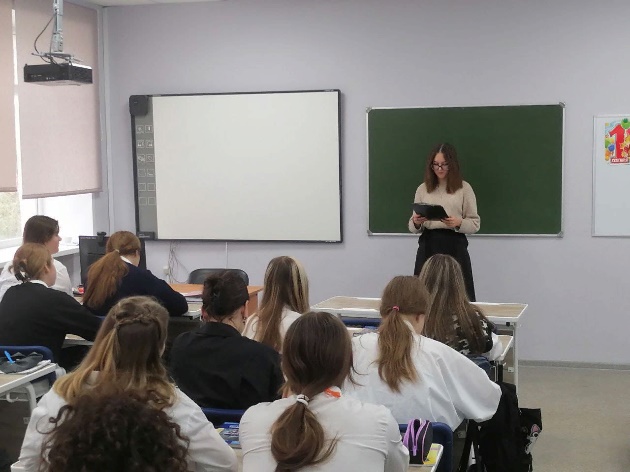 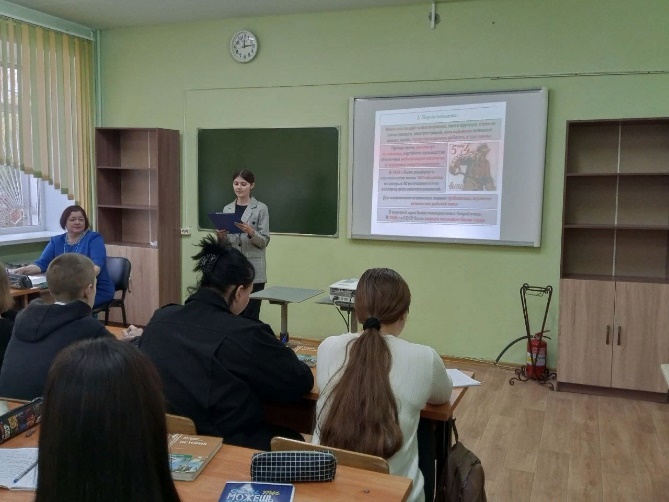 Малыхина Л.В. и студенты 41 группы провели олимпиаду на тему «Колледжу 105 лет» для студентов 1 курса. Студенты показали замечательные знания по истории Лебедянского педагогического колледжа. Вопросы были разнообразные. Студенты не просто отвечали на вопросы, а давали полный и развернутый ответ. Победителями стала 14 группа. Второе место заняла 11 группа, а третье место досталось 12 группе.ДатаВремя проведенияМесто проведенияМероприятиеПреподавательГруппаТема23.10.2313:55Актовый залВнеклассное мероприятиеМалыхина Л.В.41, 42, 24 и 1 курс«Если б не было учителя…»23.10.23В теч. нед1 курсОлимпиадаМалыхина Л.В.41 и 1 курс«Колледжу - 105 лет»24.10.2314:45Ауд. 220Классный часКужель Г.М. 22,23«Традициям верны ..»24.10.23В теч. дня1 и 2 этажФлешмобПолякова Е. В.1 курс«Я бы в педагоги пошел, пусть меня научат»24.10.2314:45По 1 курсамУстный журнал для первокурсниковПикалова С.В.21«О тебе, мой колледж, говорю…»24.10.2314:45Актовый залВнеклассное мероприятиеКашкаров А.В.12,13Математика. «Брейн – ринг»25.10.2314:45Ауд.227Мастер - классЛожкова С.Е.преподаватели«Я русский бы выучил…»26.10.2313:55Ауд. 226Внеклассное мероприятиеТатаринов А.М. 25«Информатика и в шутку и в серьез»27.10.239:30Ауд.223 Открытие музейной экспозицииМалыхина Л.В.41«Колледж сегодня»27.10.2310:40Ауд.117Открытый урок по английскому языкуЛаврищева Т.В.15«Мой колледж»